Надійні рішення в пароконденсатних системах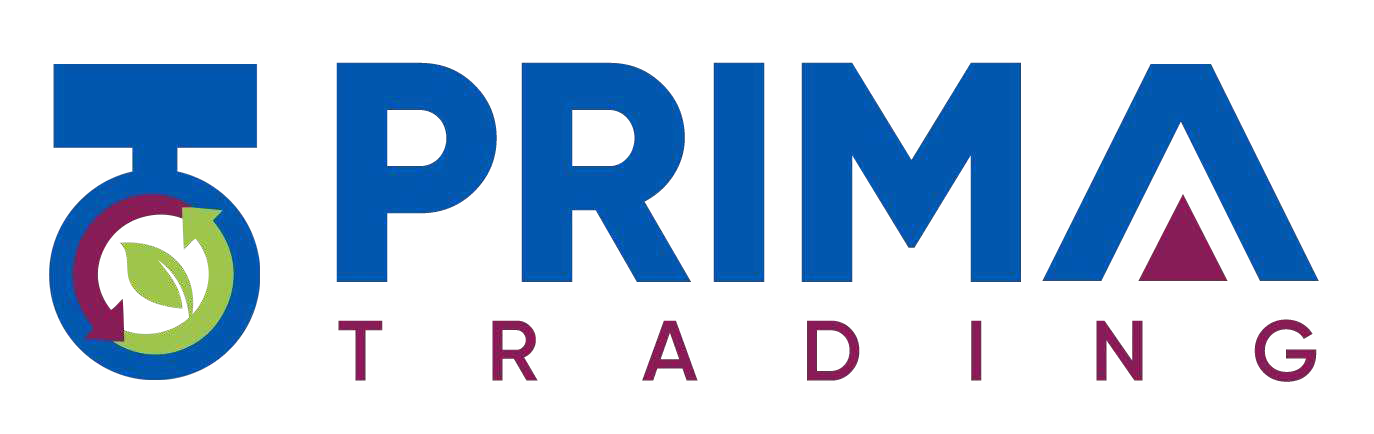 ТОВ « Пріма Трейдінг » імпортер та офіційний представник в Україні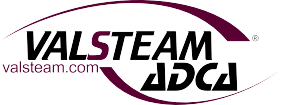 Опитувальний лист «  »       202  р.для замовлення установки по збору і поверненню конденсата ADCAMatВиробник обладнання: компанія Valsteam ADCA Engineering SA (Португалія)Замовник:Замовник:ОрганізаціяКонтактна особаТелефонE-mailНайменування та адреса об'єкта установкиЗагальна інформація для підбору установки по збору і поверненню конденсата:Загальна інформація для підбору установки по збору і поверненню конденсата:Загальна інформація для підбору установки по збору і поверненню конденсата:Загальна інформація для підбору установки по збору і поверненню конденсата:Загальна інформація для підбору установки по збору і поверненню конденсата:Загальна інформація для підбору установки по збору і поверненню конденсата:Загальна інформація для підбору установки по збору і поверненню конденсата:Загальна інформація для підбору установки по збору і поверненню конденсата:Загальна інформація для підбору установки по збору і поверненню конденсата:Загальна інформація для підбору установки по збору і поверненню конденсата:Витрата конденсату (максимальна)     , кг/год     , кг/год     , кг/год     , кг/год     , кг/год     , кг/год     , кг/год     , кг/год     , кг/годТемпература конденсату      °C      °C      °C      °C      °C      °C      °C      °C      °CПротяжність конденсатної лінії     , м     , м     , м     , м     , м     , м     , м     , м     , мВисота підйому конденсатної лінії     , м     , м     , м     , м     , м     , м     , м     , м     , мДіаметр існуючої лінії конденсатопроводуDN    , ммDN    , ммDN    , ммDN    , ммDN    , ммDN    , ммDN    , ммDN    , ммDN    , ммМісце встановлення в приміщеннів приміщеннів приміщенніпоза приміщеннямпоза приміщеннямпоза приміщеннямпоза приміщеннямМісце встановлення (мін. t˚(мін. t˚     °C )     °C )     °C )Обмеження щодо габаритних розмірівДовжина     , мДовжина     , мДовжина     , мШирина     , мШирина     , мШирина     , мШирина     , мВисота     , мВисота     , мПротитиск з боку конденсатної лінії 
(для механічного насоса):     , бар     , бар(номінальний)(номінальний)     , бар     , бар     , бар     , бар(робочий)Необхідний тиск на виході 
(для електричного насоса):     , бар     , бар(номінальний)(номінальний)     , бар     , бар     , бар     , бар(робочий)Механічний насос:Механічний насос:Механічний насос:Механічний насос:Механічний насос:Механічний насос:Механічний насос:Механічний насос:Механічний насос:Механічний насос:Механічний насос:Механічний насос:Механічний насос:Механічний насос:Механічний насос:Рушійне середовищеВодяна параВодяна параВодяна параІнше:Інше:Інше:Рушійне середовищеТиск:Тиск:     , бар     , бар     , бар     , бар(надлишковий)(надлишковий)(надлишковий)(надлишковий)(надлишковий)(надлишковий)(надлишковий)Рушійне середовищеТемпература: Температура:       °C      °C      °CРушійне середовищеСтиснене повітряСтиснене повітряСтиснене повітряІнші гази:Інші гази:Інші гази:Інші гази:Інші гази:Рушійне середовищеТиск:Тиск:     , бар     , бар     , бар     , бар(надлишковий)(надлишковий)(надлишковий)(надлишковий)(надлишковий)(надлишковий)(надлишковий)Лічильник циклів для підрахунку обсягу перекачаного конденсатуТакТакТакНіНіНіВізуальний контроль рівня в мех. насосі (покажчик рівня рідини):ТакТакТакНіНіНіДодаткова інформація:Електричний насос:Електричний насос:Електричний насос:Електричний насос:Електричний насос:Електричний насос:Електричний насос:Електричний насос:Бажаний матеріал корпусуОднофазний змінний струм 230 В, 50/60 Гц.Однофазний змінний струм 230 В, 50/60 Гц.Однофазний змінний струм 230 В, 50/60 Гц.Трифазний змінний 
струм 380 В, 50/60 Гц.Трифазний змінний 
струм 380 В, 50/60 Гц.Бажаний матеріал корпусуІнший:Інший:Інший:Місце встановлення клапанав приміщеннів приміщенніпоза приміщеннямпоза приміщеннямМісце встановлення клапана(мін. t˚(мін. t˚     °C )Кількість насосівОдинОдинДваДваРезервні насосиНіНі2х100%2х100%Візуальний контроль рівня в конденсатній ємності (покажчик рівня рідини):ТакТакНіНіВихідний сигнал рівня:Аналоговий сигнал 0/4 ... 20 мААналоговий сигнал 0/4 ... 20 мААналоговий сигнал 0/4 ... 20 мААналоговий сигнал 0/4 ... 20 мААналоговий сигнал 0/4 ... 20 мАВихідний сигнал рівня:Аналоговий сигнал 0/2 ... 10 ВАналоговий сигнал 0/2 ... 10 ВАналоговий сигнал 0/2 ... 10 ВАналоговий сигнал 0/2 ... 10 ВАналоговий сигнал 0/2 ... 10 ВВихідний сигнал рівня:Дискретні сигнали граничних рівнівДискретні сигнали граничних рівнівДискретні сигнали граничних рівнівДискретні сигнали граничних рівнівДискретні сигнали граничних рівнівДодаткова інформація:Підключення установки до системи:Підключення установки до системи:Підключення установки до системи:Підключення установки до системи:Підключення установки до системи:Підключення установки до системи:Приєднання, бажаний тип ФланцевеEN 1092-1 ASME B16.5 Приєднання, бажаний тип РізьбовеISO 7 RpNPTПриєднання, бажаний тип Приваркав нахлиств стикОпції та додаткове обладнання:Опції та додаткове обладнання:Опції та додаткове обладнання:Опції та додаткове обладнання:Опції та додаткове обладнання:Додаткове обладнанняТеплоізоляція ресивераТеплоізоляція ресивераТеплоізоляція ресивераДодаткове обладнанняТеплоізоляція механічного насосаТеплоізоляція механічного насосаТеплоізоляція механічного насосаДодаткове обладнанняСистема охолодження конденсатуСистема охолодження конденсатуСистема охолодження конденсатуДодаткове обладнанняОблік витрати конденсатуОблік витрати конденсатуОблік витрати конденсатуДодаткове обладнанняПокажчик рівня в конденсатній ємностіПокажчик рівня в конденсатній ємностіПокажчик рівня в конденсатній ємностіДодаткове обладнанняЗапірна арматураТеплоізоляція арматуриДодаткове обладнанняСепаратор (ємність) продувки котлаОбв’язка сепаратора
запірною арматуроюДодаткова інформація (або короткий опис наявної системи періодичної продувки):